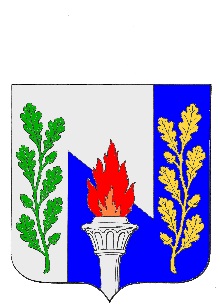 Тульская областьМуниципальное образование рабочий поселок ПервомайскийЩекинского районаСОБРАНИЕ ДЕПУТАТОВРешениеот «28» июня 2023 года 							№ 84-278О внесении изменений в Решение Собрания депутатов муниципального образования рабочий поселок Первомайский Щекинского района от 14.12.2022 года №74-245 «О бюджете муниципального образования рабочий поселок Первомайский Щекинского района на 2023 годи на плановый период 2024 и 2025 годов»В соответствии со статьями 27, 51 Устава муниципального образования рабочий поселок Первомайский Щекинского района, статьей 25 «Положения о бюджетном процессе в муниципальном образовании рабочий поселок Первомайский» Щекинского района, Собрание депутатов муниципального образования рабочий поселок Первомайский Щекинского района РЕШИЛО:Статья 1. Внести в Решение Собрания депутатов муниципального образования рабочий поселок Первомайский Щекинского района от 14.12.2022 года №74-245 «О бюджете муниципального образования рабочий поселок Первомайский Щекинского района на 2023 год и на плановый период 2024 и 2025 годов» следующие изменения:пункт 1 статьи 1 изложить в следующей редакции:«1. Утвердить основные характеристики бюджета муниципального образования рабочий поселок Первомайский Щекинского района (далее – бюджет муниципального образования) на 2023 год:1) общий объем доходов бюджета муниципального образования в сумме 165 147 768,20 рублей;2) общий объем расходов бюджета муниципального образования в сумме 217 568 770,34 рублей;3) дефицит бюджета муниципального образования в сумме 52 421 002,14рублей.»пункт 1 статьи 4 изложить в следующей редакции:«1. Утвердить объем безвозмездных поступлений, получаемых из бюджета МО Щекинский район в 2023 году в сумме 2 250 545,51 рублей, в 2024 году в сумме 2 219 745,70 рублей, в 2025 году в сумме 2 340 562,76 рублей»пункт 2 статьи 5 изложить в следующей редакции:«2.	Утвердить объем субсидий из бюджета муниципального образования бюджету муниципального образования город Щекино Щекинского района на 2023 год в сумме 3 042 890,85 рублей, согласно таблицы 2 приложения 3 к настоящему Решению».пункт 4 статьи 5 изложить в следующей редакции:«4. Утвердить объем субсидий из бюджета муниципального образования бюджету муниципального образования город Щекино Щекинского района на 2024 год в сумме 2 947 356,68 рублей и на 2025 год в сумме 3 032 933,26 рублей, согласно таблицы 2 приложения 4 к настоящему Решению»пункт 1 статьи 8 изложить в следующей редакции:«1. Предусмотреть в составе расходов бюджета муниципального образования резервный фонд администрации муниципального образования рабочий поселок Первомайский Щекинского района на финансовое обеспечение непредвиденных расходов на 2023 год в сумме 2 000 000,00 рублей, на 2024 год в сумме 4 957 000,00 рублей, на 2025 год в сумме 5 166 000,00 рублей, в том числе на проведение аварийно-восстановительных работ и иных мероприятий, связанных с ликвидацией последствий стихийных бедствий и других чрезвычайных ситуаций»Приложения 1, 3, 4, 5, 6, 7, 8, 9, 10, 16 изложить в редакции приложений 1, 2, 3, 4, 5, 6, 7, 8, 9, 10к настоящему Решению.Настоящее Решение подлежит публикации в информационном бюллетене «Первомайские вести» и размещению на официальном сайте муниципального образования рабочий поселок Первомайский Щекинского района http://pervomayskiy-mo.ru. Решение вступает в силу со дня официального опубликования.Статья 2.Вступление в силу настоящего РешенияГлава муниципального образования рабочий поселок Первомайский Щекинского района М.А. Хакимов 